Publicado en Sevilla el 20/11/2018 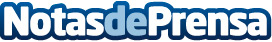 Merkagoma advierte sobre la importancia de la presión de los neumáticosEl taller especializado en venta y cambio de neumáticos, despeja todas las dudas que surgen cuando se trata de mantener la presión adecuadaDatos de contacto:Merkagoma 667 88 94 72Nota de prensa publicada en: https://www.notasdeprensa.es/merkagoma-advierte-sobre-la-importancia-de-la Categorias: Automovilismo Andalucia Industria Automotriz http://www.notasdeprensa.es